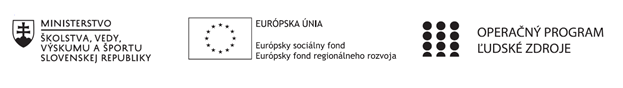 Správa o činnosti pedagogického klubu Príloha:Prezenčná listina zo stretnutia pedagogického klubuPríloha správy o činnosti pedagogického klubu              PREZENČNÁ LISTINAMiesto konania stretnutia:  online stretnutie cez aplikáciu TeamsDátum konania stretnutia: 15.4.2020Trvanie stretnutia: od	14:10	do  17:10Zoznam účastníkov/členov pedagogického klubu:Meno prizvaných odborníkov/iných účastníkov, ktorí nie sú členmi pedagogického klubu  a podpis/y:Prioritná osVzdelávanieŠpecifický cieľ1.1.1 Zvýšiť inkluzívnosť a rovnaký prístup ku kvalitnému vzdelávaniu a zlepšiť výsledky a kompetencie detí a žiakovPrijímateľSpojená katolícka škola, Farská 19, 949 01 NitraNázov projektuZvýšenie kvality vzdelávania na Gymnáziu sv. Cyrila a Metoda v NitreKód projektu  ITMS2014+312011V634Názov pedagogického klubu 5.6.1. Pedagogický klub slovenského jazykaDátum stretnutia  pedagogického klubu15.4.2020Miesto stretnutia  pedagogického klubuGymnázium sv. Cyrila a Metoda, Farská 19, NitraMeno koordinátora pedagogického klubuMgr. Ladislav LörinczOdkaz na webové sídlo zverejnenej správywww.gcm.skManažérske zhrnutie:V rámci tohto stretnutia sa rozoberal spôsob hodnotenia samotných študentov. Keďže sú študenti hodnotení aj v rámci predmetu Čitateľská gramotnosť, je potrebné zvážiť formu hodnotenia aj počas dištančnej formy vzdelávania. Stretnutie pedagogického klubu slovenského jazyka opäť prebiehalo online formou. Hlavné body, témy stretnutia, zhrnutie priebehu stretnutia:Hlavnou témou tohto stretnutia bolo hodnotenie študentov z predmetu CTG. Učitelia diskutovali o možnostiach a formách hodnotenia a dospeli k názoru, že študentov budú hodnotiť jednak na základe materiálov, ktoré si vypracovali doma a rovnako budú písať online test. Vyučujúci sa dohodli, že v rámci úloh pre študentov bude každý učiteľ hodnotiť individuálne, môže si zvoliť formu úloh. Učiteľ sleduje prácu študentov, kontroluje ich a následne študentom zasiela spätnú väzbu. Taktiež sa hovorilo o online teste, ktorého súčasťou je východiskový text a jednotlivé úlohy, ktoré nadväzujú na text. Učitelia rozprávali o vytvorení takého textu, o jednotlivých úlohách a problémových javoch. Dohodli sa, že každý si pripraví online test pre svojich študentov. V závere sa hodnotili doterajšie online hodiny, vyučujúci sa vyjadrovali k ich priebehu a skúsenostiam s online vyučovaním, sledovali a porovnávali výsledky jednotlivých študentov. Závery a odporúčania:Jednotliví vyučujúci si pripravia online test na základe odporúčaní zo stretnutia pedagogického klubu slovenského jazyka. V rámci dištančného vzdelávania si učitelia postupne hodnotia a kontrolujú úlohy na vypracovanie od svojich študentov. Naďalej si zhromažďujú a pripravujú materiál na online výučbu predmetu Čitateľská gramotnosť.Vypracoval (meno, priezvisko)Mgr. Ladislav LörinczDátum15.4.2020PodpisSchválil (meno, priezvisko)Mgr. Ladislav LörinczDátum15.4.2020PodpisPrioritná os:VzdelávanieŠpecifický cieľ:1.1.1 Zvýšiť inkluzívnosť a rovnaký prístup ku kvalitnému vzdelávaniu a zlepšiť výsledky a kompetencie detí a žiakovPrijímateľ:Spojená katolícka škola, Farská 19, 949 01 NitraNázov projektu:Zvýšenie kvality vzdelávania na Gymnáziu sv. Cyrila a Metoda v NitreKód ITMS projektu:312011V634Názov pedagogického klubu:5.6.1. Pedagogický klub slovenského jazyka č.Meno a priezviskoPodpisInštitúcia1.Mgr. Konkoľová DominikaneprítomnáGymnázium sv. Cyrila a Metoda v Nitre2.Mgr. Kratochvílová GabrielaGymnázium sv. Cyrila a Metoda v Nitre3.Mgr. Lörincz LadislavGymnázium sv. Cyrila a Metoda v Nitre4.Mgr. Vontorčíková AlicaGymnázium sv. Cyrila a Metoda v Nitre6.7.č.Meno a priezviskoPodpisInštitúcia